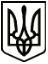 УКРАЇНАМЕНСЬКА  МІСЬКА  РАДАЧернігівської областіРОЗПОРЯДЖЕННЯ Від 09 вересня 2021 року 	№ 313Про бланки документівЗ метою організації роботи з діловодства в Менській міській раді, відповідно до Наказу Міністерства України № 1000/5 від 18 червня 2005 року «Про затвердження Правил організації діловодства та архівного зберігання документів у державних органах, органах місцевого самоврядування, на підприємствах, в установах і організаціях» та враховуючи рекомендовані для органів місцевого самоврядування Типову інструкцію з діловодства в міністерствах, інших центральних та місцевих органах виконавчої влади та Типову інструкцію з документування управлінської інформації в електронній формі та організації роботи з електронними документами в діловодстві, електронного міжвідомчого обміну (ПКМУ № 55 від 17 січня 2018 року), рішення 9 сесії Менської міської ради 8 скликання від 31 серпня 2021 року № 472 «Про зміну місцезнаходження (юридичної адреси) Менської міської ради», виписки з Єдиного державного реєстру юридичних осіб, фізичних осіб-підприємців та громадських формувань  від 09 вересня 2021 року, враховуючи норми ДСТУ 4163:2020 «Уніфікована система організаційно-розпорядчої документації. Вимоги до оформлення документів»:1. Заступникам міського голови, старостам, начальникам та спеціалістам відділів та управлінь Менської міської ради при підготовці службових, організаційно-розпорядчих документів у діяльності Менської міської ради керуватися нормами ДСТУ 4163:2020 «Уніфікована система організаційно-розпорядчої документації. Вимоги до оформлення документів».2. Керівникам відділів та управлінь Менської міської ради з правом юридичної особи, керівникам комунальних підприємств, установ, закладів, розробити та затвердити бланки службових, організаційно-розпорядчих документів з урахуванням норм ДСТУ 4163:2020 «Уніфікована система організаційно-розпорядчої документації. Вимоги до оформлення документів».3. Затвердити загальний бланк для створення документів згідно додатку 1 для здійснення листування з іншими підприємствами, установами і організаціями та ввести в дію з 13 вересня 2021 року. 4. Затвердити бланк розпорядження міського голови з основної діяльності, розпорядження міського голови з кадрових питань (особового складу) (про прийняття на роботу, переміщення за посадою, переведення на іншу роботу, сумісництво, звільнення, атестація, підвищення кваліфікації, стажування, щорічна оцінка державних службовців, продовження строку перебування на державній службі, присвоєння рангу, категорії, зміна біографічних даних, заохочення (нагородження, преміювання), оплата праці, нарахування різних надбавок, доплат, матеріальної допомоги, відпусток щодо догляду за дитиною, відпусток за власний рахунок, довгострокові відрядження в межах України та за кордон), розпорядження міського голови про надання щорічних оплачуваних відпусток та відпусток у зв’язку з навчанням, розпорядження міського голови про стягнення короткострокові відрядження в межах України та за кордон, з адміністративно-господарських питань згідно додатку 2 та ввести у дію з 13 вересня 2021 року.5. Затвердити бланки документів, які використовуються для оформлення документів при проведенні засідань виконавчого комітету Менської міської ради згідно додатків 3, 4 та ввести їх у дію з 13 вересня 2021 року.6. Затвердити бланки документів, які використовуються для оформлення документів при проведенні пленарних засідань Менської міської ради згідно додатків  5, 6 та ввести їх у дію з 10 вересня 2021 року.7. Бланки створюються в електронній формі та на папері. Для виготовлення бланків паперових документів використовуються аркуші паперу формату А4 (210 х 297 міліметрів).Бланки документів повинні мати такі поля (міліметрів):30 - ліве;10 - праве;20 - верхнє та нижнє.Текст документа друкувати через 1 міжрядковий інтервал.	8. Визнати такими, що втратили чинність розпорядження міського голови від 22 грудня 2020 року № 351 «Про бланки документів», від 24 грудня 2020 року № 354 «Про бланки документів».Міський голова  	Г.А. ПримаковДодаток 1до розпорядженняміського голови 09 вересня 2021 року № 313МЕНСЬКА МІСЬКА РАДАвул. Героїв АТО, 6, м. Мена Чернігівської області,  15600, тел. (04644) 2-15-41 e-mail: miskradamena@cg.gov.ua, Web: https://mena.cg.gov.ua, код ЄДРПОУ 04061777DD.MM.YYYY № ________		на № ______ від DD.MM.YYYYДодаток 2 до розпорядження міського голови 09 вересня 2021 року № 313МЕНСЬКА МІСЬКА РАДАРОЗПОРЯДЖЕННЯ  ___ _______ 20__ року	м. Мена	№ __Зображення Державного Герба України, розміщується по центру верхнього поля. Розмір зображення становить 17 міліметрів заввишки, 12  міліметрів завширшки.Додаток 3 до розпорядження міського голови 09 вересня 2021 року № 313МЕНСЬКА МІСЬКА РАДАВИКОНАВЧИЙ КОМІТЕТРІШЕННЯ___ ____________ 20__ року	м. Мена	№ _____Зображення Державного Герба України, розміщується по центру верхнього поля. Розмір зображення становить 17 міліметрів заввишки, 12  міліметрів завширшки.Додаток 4 до розпорядження міського голови 09 вересня 2021 року № 313МЕНСЬКА МІСЬКА РАДАВИКОНАВЧИЙ КОМІТЕТПРОТОКОЛ засідання виконавчого комітету Менської міської ради ___ ____________ 20__ року              м. Мена                         № _____Зображення Державного Герба України, розміщується по центру верхнього поля. Розмір зображення становить 17 міліметрів заввишки, 12 міліметрів завширшки.Додаток 5 до розпорядження міського голови 09 вересня 2021 року № 313МЕНСЬКА МІСЬКА РАДА(_____ сесія ______ скликання) РІШЕННЯ___ ____________ 20__ року                м. Мена                           № _____Зображення Державного Герба України, розміщується по центру верхнього поля. Розмір зображення становить 17 міліметрів заввишки, 12 міліметрів завширшки.Додаток 6 до розпорядження міського голови 09 вересня 2021 року № 313МЕНСЬКА МІСЬКА РАДА(_____ сесія ______ скликання) ПРОТОКОЛ пленарного засідання Менської міської ради ___ ____________ 20__ року	м. Мена	№ ____Зображення Державного Герба України, розміщується по центру верхнього поля. Розмір зображення становить 17 міліметрів заввишки, 12  міліметрів завширшки.